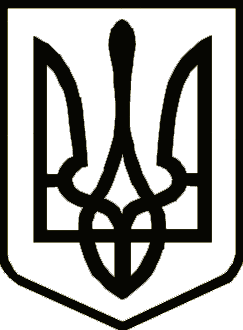 УКРАЇНАЧЕРНІГІВСЬКА ОБЛАСНА ДЕРЖАВНА АДМІНІСТРАЦІЯУПРАВЛІННЯ КАПІТАЛЬНОГО БУДІВНИЦТВАН А К А ЗПро внесення змін до наказу начальника Управліннявід 11.02.2021 № 22На виконання статті 19 Закону України «Про запобігання корупції», рішення Національного агентства з питань запобігання корупції від 02.12.2016 № 126 «Про затвердження Методології оцінювання корупційних ризиків у діяльності органів влади», зареєстрованого в Міністерстві юстиції України 28.12.2016 за № 1718/29848 та у зв’язку з кадровими змінами, н а к а з у ю :       1. Внести до складу комісії з оцінки корупційних ризиків в Управлінні капітального будівництва Чернігівської обласної державної адміністрації      (далі – Комісія), затвердженого наказом начальника Управління капітального будівництва обласної державної адміністрації від 11.02.2021 року № 22         «Про комісію з оцінки корупційних ризиків», такі зміни: 1) вивести зі складу Комісії ПРОКОПОВИЧА Павла Геннадійовича – начальника відділу організації будівництва та технічного нагляду;2) вивести зі складу Комісії СТАРИША Віталія Федоровича – начальника відділу розвитку мережі автомобільних доріг;3) вивести зі складу Комісії ТКАЧЕНКО Юлію Володимирівну – головного спеціаліста сектору юридичного забезпечення;4) вивести зі складу Комісії КРИВОБЕРЦЯ Сергія Володимировича – провідного інженера відділу інформаційного забезпечення, контролю та організації діловодства (секретар);5) ввести до складу Комісії КРИВОБЕРЦЯ Сергія Володимировича – провідного документознавця відділу інформаційного забезпечення, контролю та організації діловодства (секретар);6) ввести до складу Комісії ТЕСТОВА Олексія Васильовича – заступника начальника відділу організації будівництва та технічного нагляду;7) ввести до складу Комісії КАРАНДІЙ Марину Олександрівну – провідного інженера відділу розвитку мережі автомобільних доріг;8) ввести до складу Комісії ТКАЧЕНКО Юлію Володимирівну – головного спеціаліста відділу юридичного забезпечення.	2. Внести у додаток до наказу начальника Управління капітального будівництва обласної державної адміністрації від 11.02.2021 року № 22 «Про комісію з оцінки корупційних ризиків», такі зміни: виключити позиції:доповнити позиціями такого змісту:Начальник                                                                           Ярослав СЛЄСАРЕНКОвід 25 листопада 2021 р.       Чернігів№ 200ПРОКОПОВИЧ Павло Геннадійовичначальник відділу організації будівництва та технічного нагляду;СТАРИШ Віталій Федоровичначальник відділу розвитку мережі автомобільних доріг;ТКАЧЕНКО Юлія Володимирівнаголовний спеціаліст сектору юридичного забезпечення;КРИВОБЕРЕЦЬСергій Володимировичпровідний інженер відділу інформаційного забезпечення, контролю та організації діловодства (секретар)ТЕСТОВ Олексій Васильовичзаступник начальника відділу організації будівництва та технічного нагляду;КАРАНДІЙ Марина Олександрівнапровідний інженер відділу розвитку мережі автомобільних доріг;ТКАЧЕНКО Юлія Володимирівнаголовний спеціаліст відділу юридичного забезпечення;КРИВОБЕРЕЦЬСергій Володимировичпровідний документознавець відділу інформаційного забезпечення, контролю та організації діловодства (секретар).